AGENDA ITEM 2.1:	REPORT OF THE CO-CHAIRSSUMMARY FOR INCLUSION IN THE FINAL REPORT1.1	The Expert Team on Communication, Coordination and Partnership (ET-CCP) was set up at the fifteenth session of the Commission for Aeronautical Meteorology (CAeM-XV) held in Montreal, Canada, from 15 to 16 July 2014. In the intersessional period the ET-CCP was tasked to coordinate an encouraging response from the Commission to the requests for advice and guidance, enabling the Regional Associations to align their Strategic and Operating Plans with the recommendations made at the MET DIV Meeting, including the ICAO GANP and ASBU implementation. Monitoring and evaluation (M&E) tools throughout the WMO Regions/sub-regions would be used by ET-CCP to identify gaps/challenges, as well as weaknesses and successes of the Members in meeting the requirements for enhanced meteorological service delivery arising from the GANP and ASBU strategies. 1.2	Since then, the composition of ET-CCP changed slightly this year when a core member from the Nigerian Meteorological Agency (NMA) was replaced by his colleague from the same agency. However, the composition is not fully representative of all WMO Regions, so it may be modified.   1.3	The Terms of Reference of the ET were reviewed after CAeM/MG-2015 (Cape Town, South Africa, 12 – 14 May 2015) to include the following activities:
To promote and maintain effective two-way communication mechanisms on matters relating to aeronautical meteorology with Members through the Regional Associations to determine regional priorities, promote awareness of developments, opportunities and challenges, and to coordinate appropriate responses to requests for advice and guidance;To establish an effective mechanism for monitoring and evaluation (M&E) of the CAeM work programme in the Regions as an integral part of the WMO M&E system;To provide support to the Secretariat in developing and updating the relevant Aeronautical Meteorology Programme data base entries e.g. Country Profile database;To promote WMO gender and equality policies within CAeM;To report regularly on progress to the president of CAeM.1.4	Up to now, the ET-CCP members have been communicating effectively through teleconferences and emailing, putting together the updates on regional/subregional implementation process. On the whole, four teleconferences have been held so far.2.	PROGRESS/ACTIVITY REPORT2.1	Interactions within ET-CCP 2.1.1	Following the Recommendations made at the MET DIV Meeting and the Resolutions adopted by CAeM-15 (Montreal, Canada, July 2014), the ET felt empowered to balance the goals and needs in collaboration and partnership in response to changing context of local, sub-regional, regional, multi-regional and global MET. CAeM ET-CCP Teleconferences	Teleconference is a recognized tool for sharing acquired meteorological experience and maintaining equitable participation. The ET-CCP drew-up a schedule of teleconferences – once in every three months – which, for some obvious reasons, was hard to meet. During the teleconferences, the focus was placed on priority areas and urgent tasks to be fulfilled to help the Regions meet the GANP and ASBU requirements, including the involvement in the regional/subregional projects, participation in the regional/subregional expert teams/groups, collection of best practice examples, provision of advice, consultation and guidance at the meetings/workshops/conferences. 
2.1.2	The core experts’ reports highlighted both successes and weaknesses in the Regions, i.e.:SuccessesRegions are striving to host aviation conferences; On-going regional/subregional partnership/twinning projects;Sharing competence/qualification expertise; Monthly teleconferences initiated by ICAO and WMO.Weaknesses 
Lack of sufficient information on the GANP/ASBU requirements, the impacts and challenges arising from the GANP and ASBU implementation;  Service quality becomes increasingly challenging in light of GANP/ASBU implementation - Lack of common policy on service delivery;Need to achieve performance improvements in the light of SESAR, NextGen and other projects via new technological upgrades;Deficiencies in the QMS implementation/compliance with ISO 9001:2008 and those related to introduction of the new ISO 9001:2015 Standard;Deficiencies of SIGMET issuance, including cross-border SIGMET coordination (FIR boundaries);  Need to initiate work on capacity building towards GANP/ASBU strategies;Lack of national air navigation plans in some Members; Provision of regionalized meteorological information is challenging; Exchange of MET information in digital format. Conversion of OPMET data to XML/GML by November 2016;  Lack of a proper cost recovery mechanism;Lack of competent human resources.2.2	Coordination with CAeM MG 2.2.1	The CAeM MG meeting held in Cape Town, South Africa, from 12 to 14 May 2015 set essential tasks for the team.  Following the CAeM MG recommendations, the ET-CCP was tasked to improve the national dialogue between the NMHSs, Civil Aviation Administrations and other aviation stakeholders to build an inclusive and equitable partnership.2.2.2	In cooperation with ICAO, WMO, through the ET-CCP, will contact the regional task teams/working groups to provide guidance and advice in regional planning and coordinating assistance for Members in need. 2.2.3	In line with the MG guidance, the ET-CCP work plan was reviewed and approved in June 2015. The new version of the work plan was completed with the Deliverables and contained a Promotion of Social Justice Issues column instead of the Identification of Resource Mobilization Opportunities column, since the team had to deal in future with gender equality and gender balance issues in terms of governance, employment, service delivery, monitoring and evaluation.2.3	Cooperation with other CAeM Expert TeamsET-GOV	The CAeM Expert Team on Governance (ET-GOV) and the Expert Team on Education, Training and Competency (ET-ETC) held a joint meeting in Wellington, New Zealand from 30 November to 3 December 2015, which decided that the ET-GOV would carry out a global survey on institutional changes in close coordination with the ET-CCP. In this regard, the ET-CCP was requested to compile a list of focal points in MET, who, at a later stage, would be responsible for the responses from the countries. The ET-CCP was also expected to contribute to the development of KPIs and a set of questions for the questionnaire.
	In parallel, the Working Group on Compliance Issues in Marine and Aeronautical Meteorological Services and Cost Recovery and the Task Team on Aeronautical Meteorology in RA I strove to identify the implementation strategies, compliance gaps, human resources/MET expertise available in the Region, by distributing a questionnaire and offering the Members to respond. It was anticipated that the outcomes would be made available for the African Conference on Meteorology for Aviation (ACMA-2016). To avoid duplication of efforts, it was decided to send out a shortened questionnaire to the two WMO Regional Offices in RA I and members of the WG/TT for distribution in coordination with the ET-GOV.ET-ISA	The CAeM Expert Team on Information and Services for Aviation (ET-ISA) has recently informed the CAeM Management Group of the publication of the ICAO Meteorological Information Exchange Model (IWXXM), version 2.0, Release Candidate 1 (RC1), in April 2016 as a result of the work carried out by the CBS TT-AvXML. The IWXXM 2.0RC1 was published for consultation before the release of the final version of IWXXM in end-June/early July. After some considerations, the CAeM MG offered the ET-CCP to communicate such critically important information to the CAeM community and further to WMO Members for timely feedback.	Regarding the time constraints, the ET-CCP developed speedily and comprehensively a dissemination package, consisting of a covering letter and technical documentation to meet all technical competence of the recipients. Each step involved consultation with the Co-Chairs of ET-ISA, the Chair of TT-AvXML and Secretariat (both CAeM and CBS officers). At the final stage, given that the CBS IPET-MDRD holds a meeting on the week of 9-13 May and that the version of IWXXM will be reviewed, the ET-CCP was recommended to postpone the dissemination of the package until the outcomes of the CBS IPET-MDRD had been made available. Conversely, the ET-CCP meeting to be held the week after would identify the expert community, including the relevant CAeM experts, to be notified on the on-going consultation of the IWXXM 2.0.2.4	Liaison with aviation task teams/subgroups 2.4.1	Liaison with regional/subregional aviation task teams/subgroups was enhanced through involvement and participation in various meetings and AeM-related events.	As an example, close collaboration continues:Between the CIS ICH Working Group and the ICAO METG PT/EAST which hold joint meetings (the 5th joint meeting is scheduled for June 2016 in Yaroslavl, Russia) dealing with vital MET issues arising from the GANP/ASBU implementation (RA VI);Between the Working Group on Compliance Issues in Marine and Aeronautical Meteorological Services and Cost Recovery and the Task Team on Aeronautical Meteorology which address regional challenges at the joint meetings. (RA I);With the ICAO EANPG METG and DMG;With AVIMET;With the ICAO MET Panel through the ET-CCP experts nominated by WMO Members.ICAO MET Panel2.4.2	The ICAO MET Panel, at its meeting in Montreal, Canada (20-24 April 2015), established four working groups, namely: a) the Working Group on Meteorological Requirements and Integration (WG-MRI);b) the Working Group on Meteorological Information and Service Development 	(WG-MISD); c) the Working Group on Meteorological Information Exchange (WG-MIE); d) the Working Group on Meteorological Operations Groups (WG-MOG). All the four WGs held their first meetings before the end of 2015, i.e.: a) WG-MRI and WG-MISD – in Washington, USA, on 16-20 November 2015; b) WG-MIE – in Montreal, on 16-20 November 2015; and c) WG-MOG – in Gatwick, London, UK, on 8-11 September 2015. The ET-CCP members attend the WG-MIE and WG-MOG meetings as core experts.2.4.3	Throughout the Regions, the MET issues are addressed by:RA I – A subregional task team set up at RA I/16 to address the GANP/ASBU implementation issues and keep the PRs abreast of the developments.RA II – The Expert Group on Aeronautical Meteorological Services Delivery (EG-AeM) which is progressing in assessing regional capabilities and bridging the gaps. RA III –CAR/SAM Regional Planning and Implementation Group dealing with the regional projects, inter alia, on: 1) Implementation of the International Airways Volcano Watch (IAVW); 2) Implementation of Met Information Quality Management System (QMS/MET); 3) Optimization of OPMET Exchange, including SIGMETs (WS, WV, WC, & WR), warnings and meteorological alerts; 4) MET service improvement in support of ATM.RA IV – An aviation task team set up in Costa Rica.RA V – The Working Group on Weather Services.RA VI – The Rapporteur on MET Service Delivery designated by EUMETNET, as well as by AVIMET.	A new Project Team on Meteorological Operational Service Delivery (PT-MET-OPS) of MET information for International Air Navigation will be set up in the ICAO EUR region to maintain safe and efficient MET service provision. 2.5	New challenges set for the ET-CCP Network of aviation experts	To facilitate the distribution of the global questionnaire among the Members of all Regions, efforts were made to establish a reliable network of contact persons/focal points in MET, who will contribute to the CAeM activities via on-line resources. The flexible and responsive experts are supposed to report on the implementation process, meteorological service improvements and institutional changes related to GANP/ASBU and other WMO/ICAO initiatives and communicate relevant CAeM recommendations to facilitate the process in WMO Regions/Subregions.Two ways of establishing a network of aviation experts include: a formal one implies a request to the RA Presidents, and an informal one – when the ET-CCP core members will use their personal contacts and the current CAeM experts to identify those will be in the position to contribute. Until now, the Presidents of RA I and RA VI responded, bringing new nominations for inclusion in the list.  Newsletter issues	Compilation of newsletters seems to be the most challenging task for the team. Overall, the CAeM Newsletters will show the landscape of GANP/ASBU implementation throughout the Regions & the efforts of the Commission to facilitate the process. It is felt reasonable that the Newsletters will be issued twice a year. The list of the topics selected for the 1st issue will include: Welcome/Address of CAeM President;Congress-17 (Geneva, Switzerland, 25 May - 12 June 2015);ECMA – 2015 (Vienna, Austria, 13-15 October 2015);SMS workshop - St Petersburg (St. Petersburg, Russian Federation, 29 	September – 1 October 2015);Contribution to MET Panel activities;Volcanic Ash issues. Workshops on VA (Alaska, October 2015; VA Best Practice, 	Buenos Aires, Argentina, 25-29 April 2016;Contribution to ICAO CAEP on climate change impact;Competency/Qualification standards.	The 1st issue is expected to be published before the EC-68 (Geneva, Switzerland, 15–24 June 2016).3.	ACTION/PLANS/RESPONSIBILITIES WITH DELIVERABLES	The ET-CCP work plan approved in January 2015 and reviewed in June 2016 will be reformatted following the new work plan framework adopted by CAeM._____World Meteorological Organization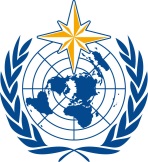 COMMISSION FOR AERONAUTICAL METEOROLOGY1st Meeting of ET-CCP 
St. Petersburg, Russian Federation
16 to 18 May 2016ET-CCP-1/Doc. 2.1World Meteorological OrganizationCOMMISSION FOR AERONAUTICAL METEOROLOGY1st Meeting of ET-CCP 
St. Petersburg, Russian Federation
16 to 18 May 2016Submitted by:
ET-CCP Co-chairs  


12.IV.2016